MARVA QASIMID # 16765, MBA 72MANAGERIAL ECONOMICSSIR ZAFAR UL HAQMID TERM EXAMINATION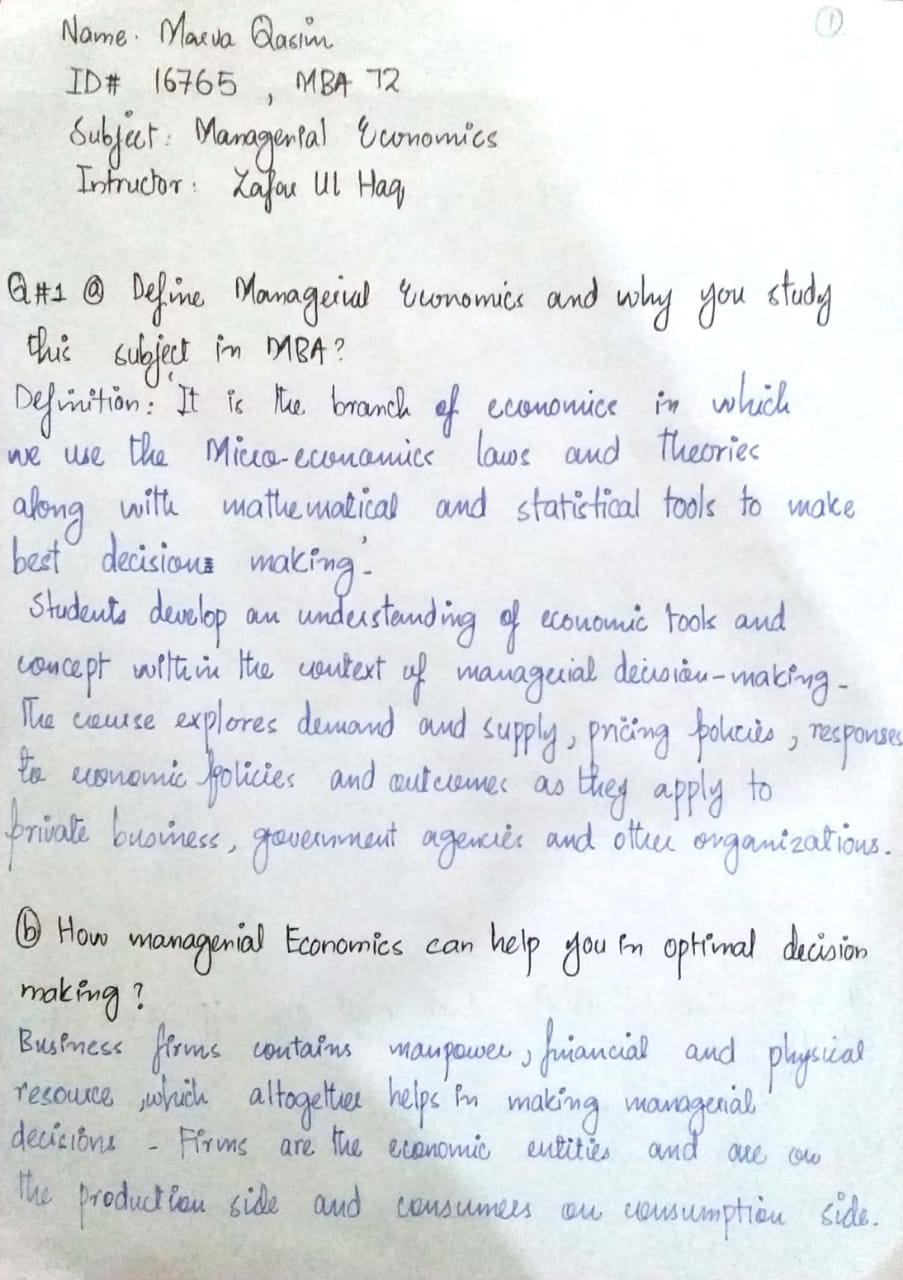 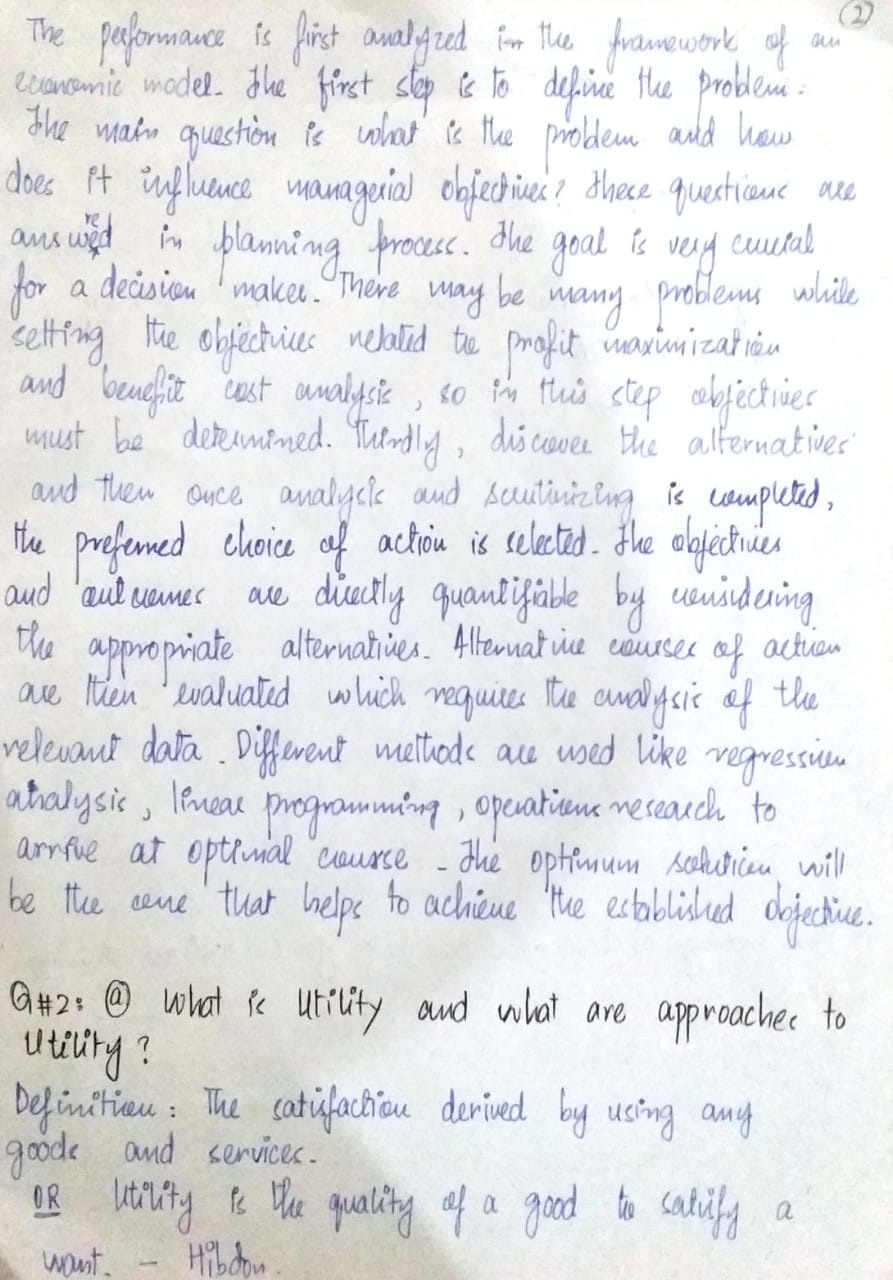 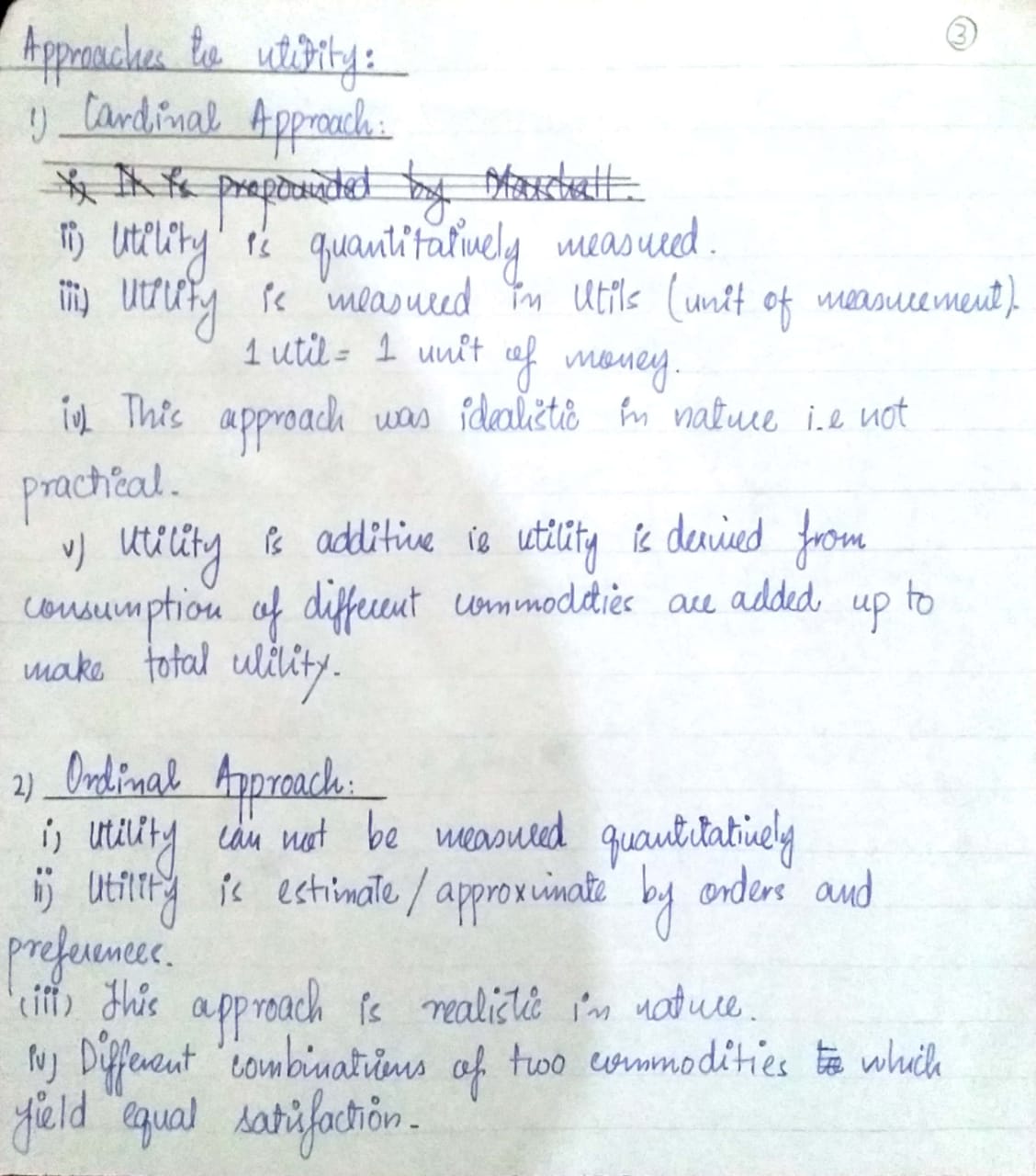 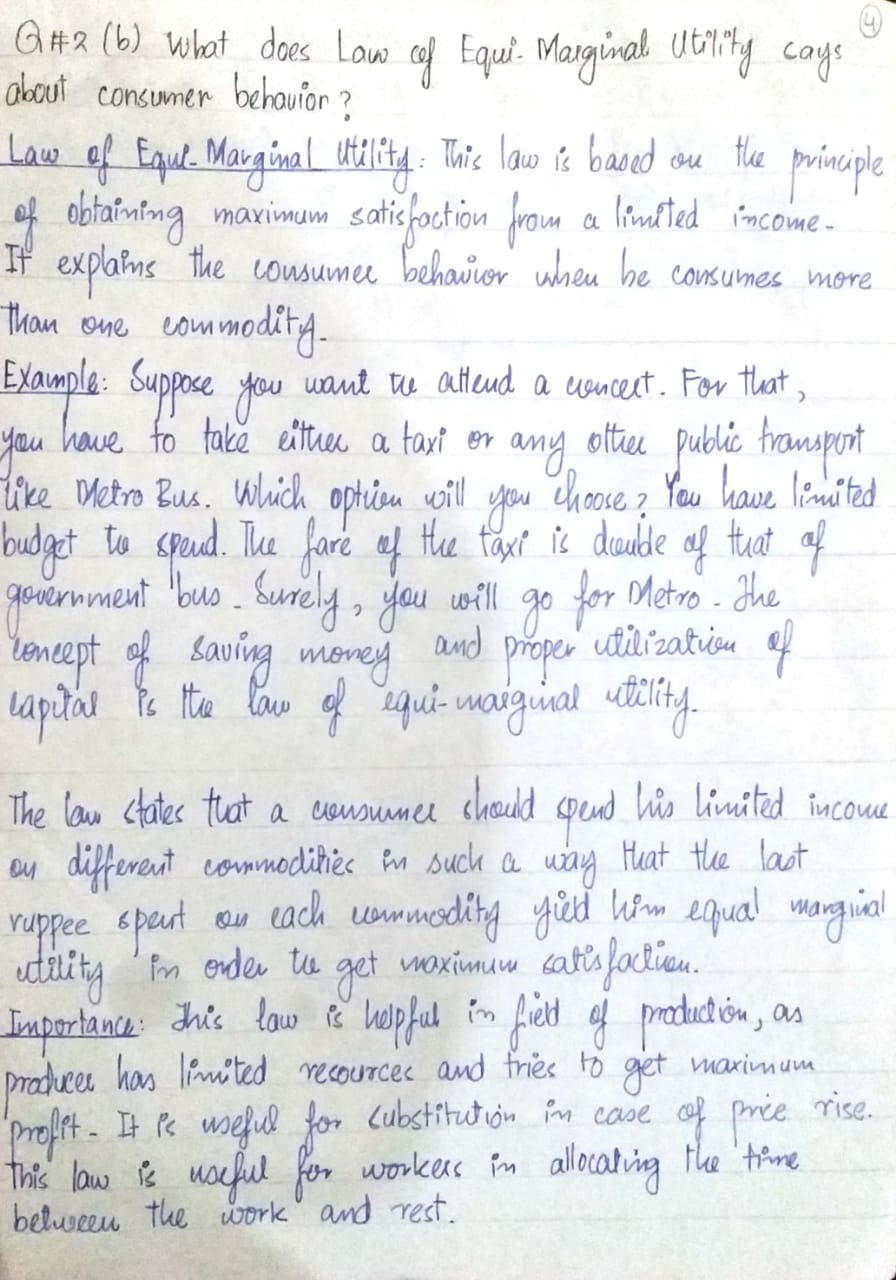 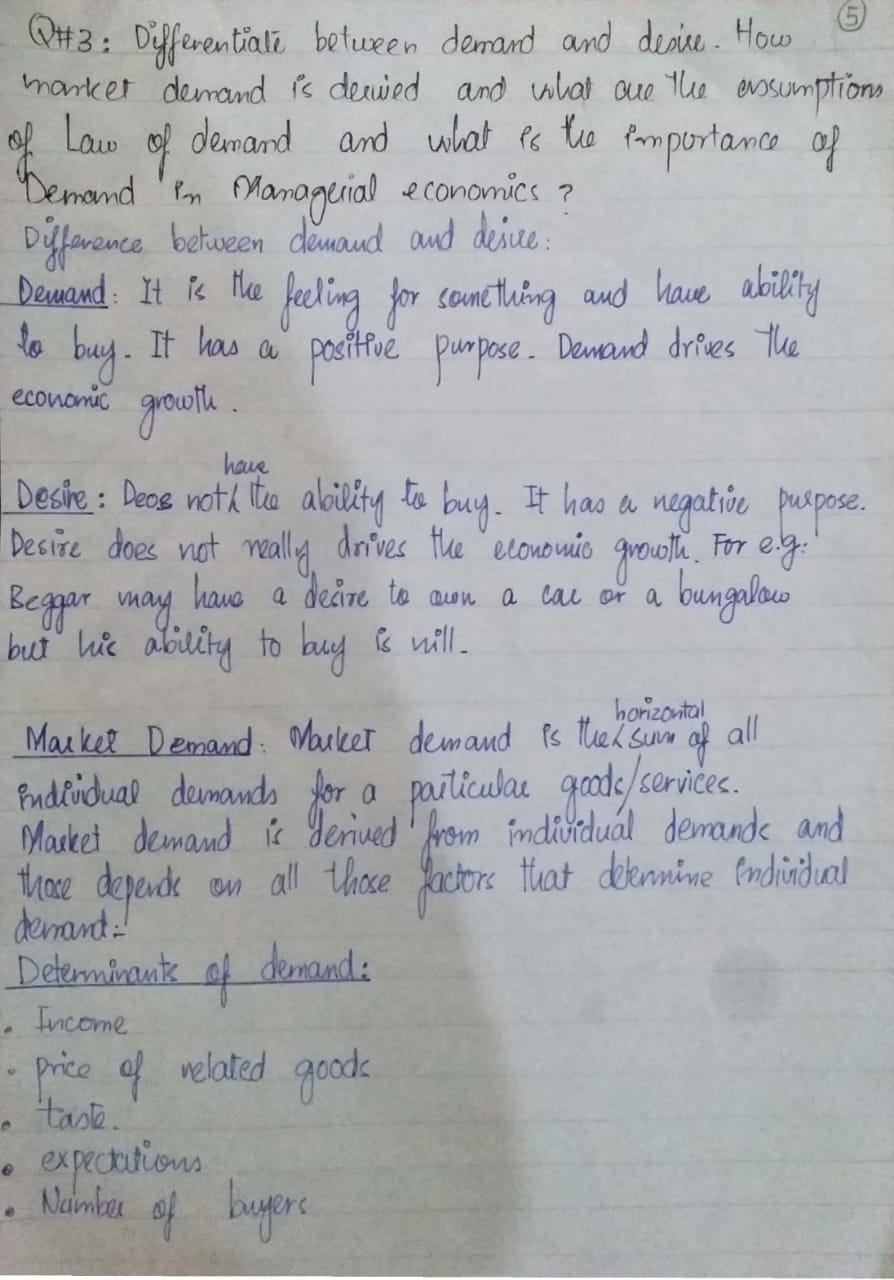 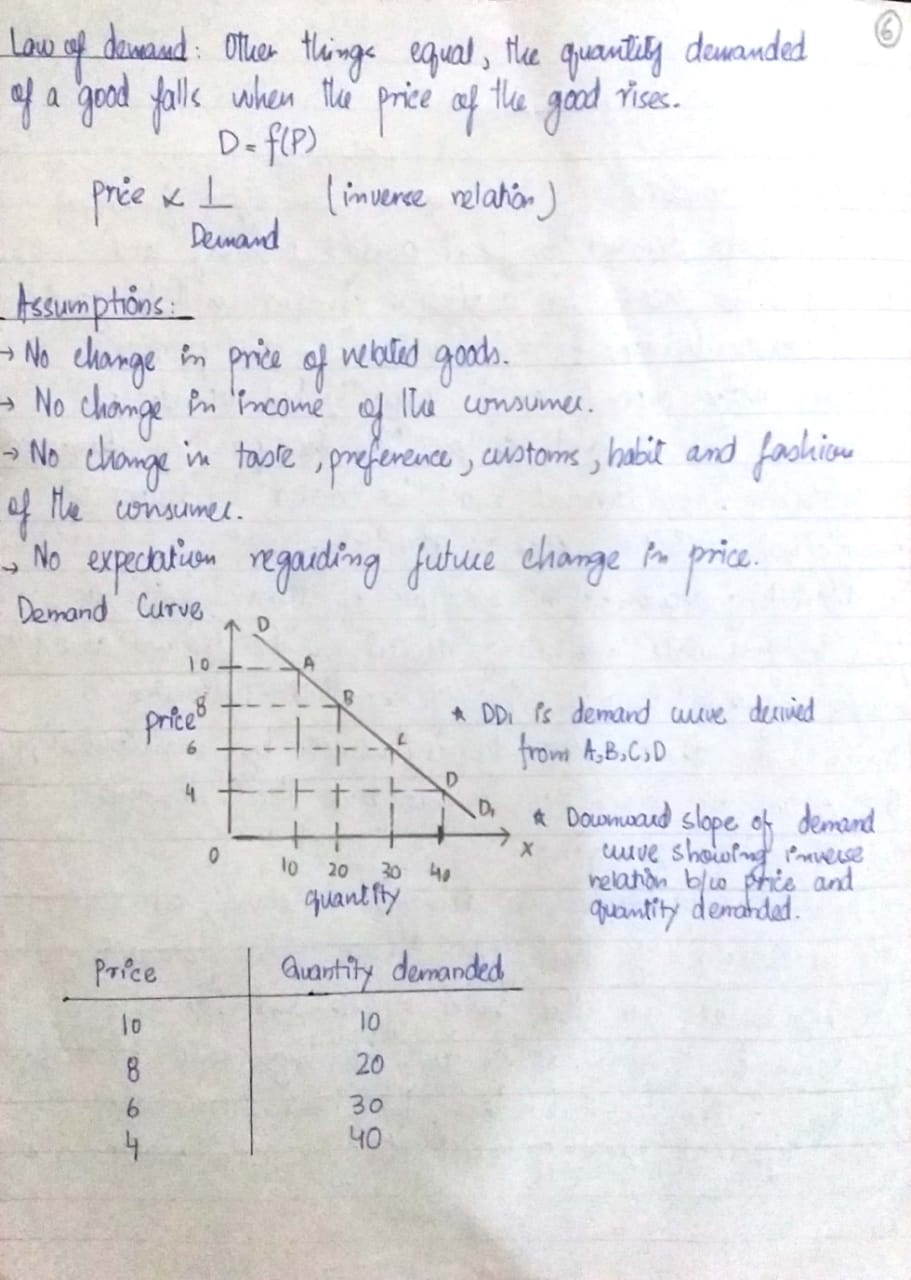 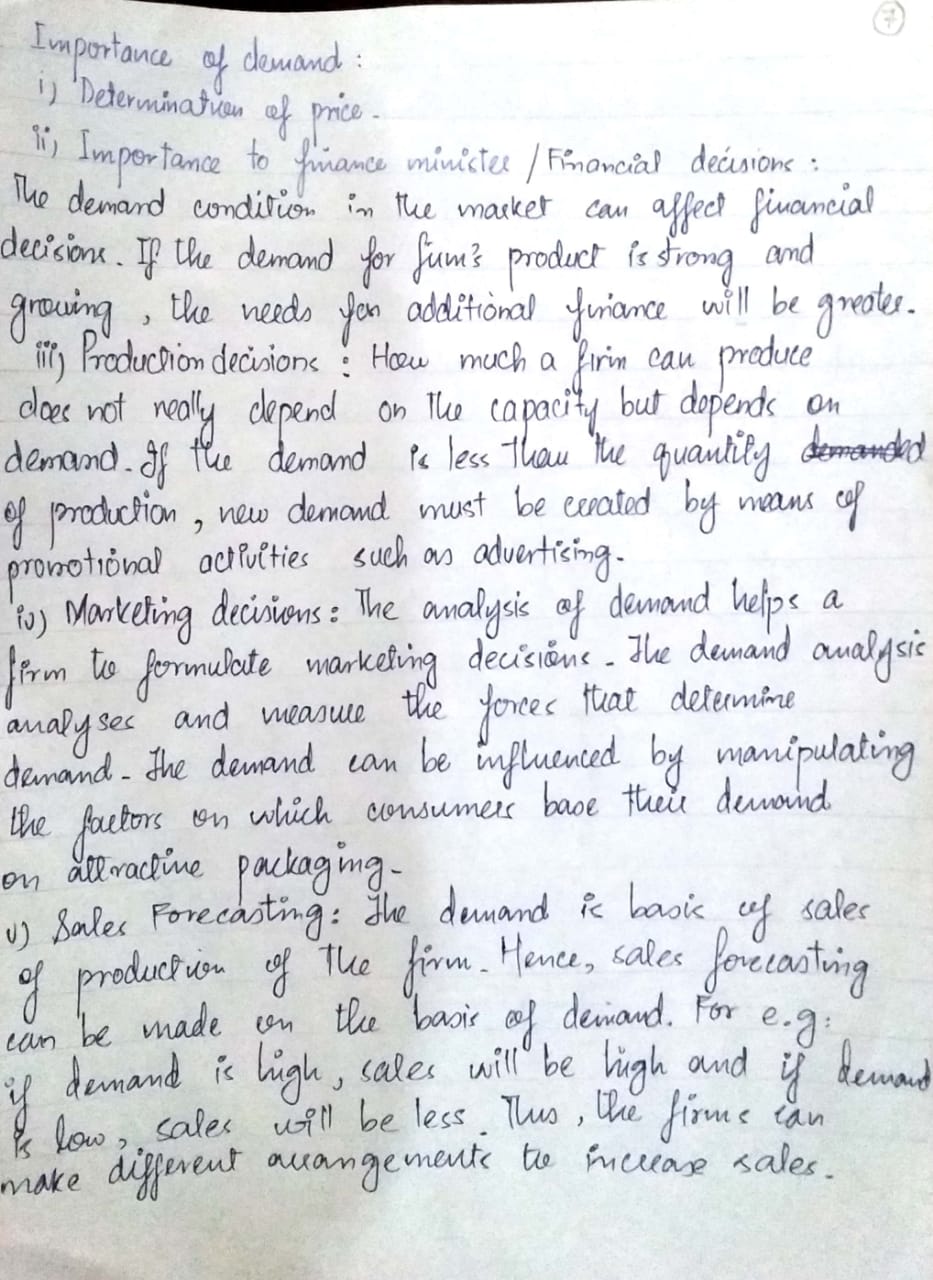 